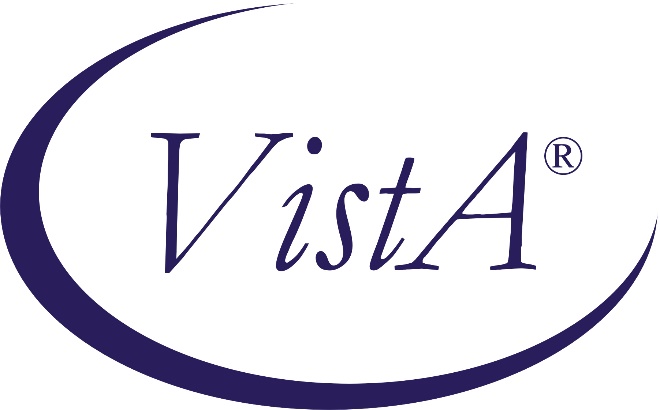 Radiology/Nuclear Medicine
Release NotesPatch RA*5.0*70
March 2009Department of Veterans AffairsHealth Systems Design & DevelopmentProvider SystemsThis page intentionally left blank for double-sided printing.Release Notes for Patch RA*5.0*70Patch RA*5.0*70 supports the EVC R2 Project 112/SHAD - Southwest Asia Conditions. The implementation of EVC R2 at all sites is an emergency release with 24-hour compliance, scheduled for installation on March 28, 2009.OverviewPatch RA*5.0*70 allows sites to collect and store the Project 112/Shipboard Hazard and Defense (SHAD) exposure information related to the medical care the sites provide, and to share that information with PCE. The patch also renames the Environmental Contaminants (EI) label to Southwest Asia Conditions (SWAC), while keeping internal values for EI the same.Note: Associated patches RA*5*57 and SD*5.3*441 must be installed before you install RA*5*70.Patch RA*5.0*70 FeaturesPatch RA*5.0*70 provides new prompts and some reformatted screens/reports. This patch adds two data dictionary fields.PRIMARY DX RELATED TO SHAD field (#100) of the RAD/NUC MED ORDERS file (#75.1) SECONDARY DX RELATED TO SHAD field (#9) of the RAD/NUC MED ORDERS subfile (#75.13) This patch modifies two data dictionary fields.PRIMARY DX RELATED TO SWAC field (#95) of the RAD/NUC MED ORDERS file (#75.1)SECONDARY DX RELATED TO SWAC field (#5) of the RAD/NUC MED ORDERS subfile (#75.13)New prompts are displayed in Radiology options that are used to place new orders: Add Exams to Last Visit [RA ADDEXAM], Register Patient for Exams [RA REG], and Request an Exam [RA ORDEREXAM].Example of ordering a detailed procedureUser has the PROVIDER key. You can select diagnoses and associated clinical indicators from a previous order. The SC and SHAD indicators are displayed (if available), as well as the “Copy Diagnosis?” prompt.Select Radiology/Nuclear Med Order Entry Menu Option: Request an ExamSelect PATIENT NAME:    RADPATIENT,ONE      8-12-50    000000001     YES     SC VETERAN      FHCFLGJ Enrollment Priority: GROUP 2    Category: ENROLLED      End Date: RADPATIENT,ONE  (000-00-0001)       SC VETERAN   * * * Eligibility Information and Service Connected Conditions * * *     Primary Eligibility: SC LESS THAN 50%     A/O Exp.: NO     ION Rad.: NO      SWAC: NO         SHAD: NOPatient Location: EMERGENCY ROOM     Person Requesting Order: RADPROVIDER,FOUR//        FR          OI&T STAFFCase #    Last 5 Procedures/New Orders Exam Date   Status of Exam  Imaging Loc.------    ---------------------------- ---------   --------------  ------------3     +   GASTRIC EMPTYING SCAN (SOLID JUL 17,2007 WAITING FOR     NUC MED DIV 4     .   ACUTE GI BLOOD LOSS IMAGING  JUL 17,2007 WAITING FOR     NUC MED DIV 5     .   CARDIAC BLOOD POOL IMAGING   JUL 17,2007 WAITING FOR     NUC MED DIV           ABDOMEN 1 VIEW               JUL 14,2006 COMPLETE        RADIOLOGY DI          CHEST 2 VIEWS PA&LAT                     Ord 7/17/07     RADIOLOGY DI          SINUSES 3 OR MORE VIEWS                  Ord 7/17/07     RADIOLOGY DIPress <RETURN> key to continue.Copy a previous order's ICD codes and SC/EI values? NO// YES#         Last Procedures/New Orders   Order Date   Imaging Loc.------    ---------------------------- ------------ ------------1         ABDOMEN 1 VIEW               7/14/06      RADIOLOGY DI2         CHEST 2 VIEWS PA&LAT         7/17/07      RADIOLOGY DI3         SINUSES 3 OR MORE VIEWS      7/17/07      RADIOLOGY DI4         GASTRIC EMPTYING STUDY       7/17/07      NUC MED DIV Select Order # to copy:  1Select one of the following imaging types:   GENERAL RADIOLOGY   NUCLEAR MEDICINE   ULTRASOUND   CT SCAN   VASCULAR LABSelect IMAGING TYPE: GENERAL RADIOLOGY          COMMON RADIOLOGY/NUCLEAR MEDICINE PROCEDURES (GENERAL RADIOLOGY)        ---------------------------------------------------------------- 1) ABDOMEN 1 VIEW                          8) HIP 2 OR MORE VIEWS 2) ABDOMEN 2 + PA CHEST                    9) KNEE 3 VIEWS 3) CHEST 2 VIEWS PA&LAT                    10) SHOULDER 2 OR MORE VIEWS 4) CHEST SINGLE VIEW                       11) FOOT 3 OR MORE VIEWS 5) SPINE CERVICAL MIN 2 VIEWS              12) UPPER GI W/O KUB 6) SPINE LUMBOSACRAL MIN 2 VIEWS           13)  BARIUM ENEMA 7) SINUSES 3 OR MORE VIEWS                 14) DEXA SCANSelect Procedure (1-14) or enter '?' for help: 10Processing procedure: SHOULDER 2 OR MORE VIEWSSelect PROCEDURE MODIFIERS: LEFT  Select PROCEDURE MODIFIERS: DATE DESIRED (Not guaranteed): T  (JUL 17, 2007)REASON FOR STUDY: FollowupCLINICAL HISTORY FOR EXAM  1>This is the clinical history               2>EDIT Option: Primary Ordering ICD-9 Diagnosis: LEPTOSPIROS ICTEROHEM  100.0     SC Related? YES                    SHAD Related? YESOrdering ICD-9 Diagnosis: 100.0//    100.0   LEPTOSPIROS ICTEROHEM         ...OK? Yes//   (Yes)  Was treatment for a SC Condition? Yes//   YES  Was treatment related to PROJ 112/SHAD? Yes//   YESSecondary Ordering ICD-9 Diagnosis: RETICULOSARCOMA HEAD  200.01     SC Related? NO                     SHAD Related? YESSecondary Ordering ICD-9 Diagnosis: 200.01//   200.01   RETICULOSARCOMA HEAD (C/C)         ...OK? Yes//   (Yes)  Was treatment for a SC Condition? NO//   Was treatment related to PROJ 112/SHAD? Yes//   YESSecondary Ordering ICD-9 Diagnosis: -------------------------------------------------------------------------------          Patient: RADPATIENT,ONE        Procedure: SHOULDER 2 OR MORE VIEWS  Proc. Modifiers: LEFT         Category: OUTPATIENT                    Mode of Transport: AMBULATORY     Desired Date: Jul 17, 2007               Isolation Procedures: NO  Request Urgency: ROUTINE                    Scheduled for Pre-op: NO Request Location: EMERGENCY ROOM             Nature of order:  SVC CORRECTION Reason for Study: Followup Primary Ordering ICD-9 Diagnosis: LEPTOSPIROS ICTEROHEM  100.0     SC Related? YES                    SHAD Related? YESSecondary Ordering ICD-9 Diagnosis: RETICULOSARCOMA HEAD  200.01     SC Related? NO                     SHAD Related? YESClinical History:This is the clinical history-------------------------------------------------------------------------------Do you want to change any of the above? NO//      ...request submitted to: RADIOLOGY DIV 442 OOS ID 105This patch displays the new SHAD indicator (if available) and corrects a defect in the display of a comma (,) between two or more clinical indicators in these Radiology options: Print Rad/Nuc/ Med Requests by date [RA ORDERPRINTS], Print Selected Requests by Patient [RA ORDERPRINTPAT], and Detail Request Display [RA ORDERDISPLAY].The defect was reported in Remedy ticket #138200.Example of where the new SHAD data is displayed in a request report and the proper display of a comma (,) for two or more clinical indicatorsSelect Radiology/Nuclear Med Order Entry Menu Option: Detailed Request DisplaySelect PATIENT NAME: RADPATIENT,ONE             8-12-50    000000001     YES     SC VETERAN      FHCFLGJ Enrollment Priority: GROUP 2    Category: ENROLLED      End Date: Select Rad/Nuc Med Location: All// Another one (Select/De-Select): Imaging Location(s) included:   ADMISSIONS   BASE HOSPITAL                                CT SCAN DIV 442 OOS ID 150   DEXA                                INTERMEDIATE MEDICINE                                NUC MED DIV 442 OOS ID 109                                RADIOLOGY DIV 442 OOS ID 105                                ULTRASOUND DIV 442 OOS ID 115   Unknown                                VASCULAR LAB   ZZ2 MEDICINE   ZZOUTPATIENT NURSE                                ZZPTEnter RETURN to continue or '^' to exit:                 **** Requested Exams for RADPATIENT,ONE ****  1  Requests    St  Urgency  Procedure / (Img. Loc.)    Desired     Requester    Req'g Loc    --  -------  -------------------------  ----------  -----------  ----------- 1  c   ROUTINE  ABDOMEN 1 VIEW             07/14/2006  RADPROVIDER  TELEPHONE R                 (RADIOLOGY DIV 442 OOS I)Select Request(s) 1-1 to Display or '^' to Exit:  Exit// 1                      **** Detailed Display ****Name: RADPATIENT,ONE         (000-00-0001)   Date of Birth: AUG 12,1950------------------------------------------------------------------------------Requested : ABDOMEN 1 VIEW                       (RAD Detailed 74000)Current Status:       COMPLETE (c)Requester:            RADPROVIDER,TWO Tel/Page/Dig Page: UnknownPatient Location:     TELEPHONE RAD/NUC MEEntered:              Jul 14, 2006 10:12 am  by RAPROVIDER,TWODesired Date:         Jul 14, 2006Transport:            AMBULATORYOrdering Diagnoses:  100.0   LEPTOSPIROS ICTEROHEM          Clinical Indicator(s):  SC,SHAD  200.01  RETICULOSARCOMA HEAD          Clinical Indicator(s):  SHADClinical History:     TEST 2 Exam Status:          COMPLETERequest Submitted to: RADIOLOGY DIV 442 OOS ID 105Do you wish to display request status tracking log? NO// YES                    *** Request Status Tracking Log ***Date/Time         Status       User         Reason----------------- ------------ -----------  ------------------------------------07/14/06 10:12 AM PENDING      RADPROVIDER  07/14/06 10:13 AM ACTIVE       RADPROVIDER07/14/06 10:16 AM COMPLETE     RADPROVIDER  Press return to continue or "^" to escapeThis patch sets Yes as the default for the "Was treatment related to Combat Vet (Combat Related)?" prompt. If the provider copies a previous order's ordering diagnoses and clinical indicators, the default is still Yes for this prompt, even though its value from the previous order may be No. Note: This enhancement supports a VA Chief Business Office request that the care provided to combat veterans is related to their combat experience.Example of the “Yes” default for the Combat Vet indicatorPlease select a sign-on Imaging Location: RADIOLOGY DIV 442 OOS ID 105//                                        (GENERAL RADIOLOGY-442)Default Flash Card Printer: HOME//   TELNET TERMINALDefault Jacket Label Printer: HOME//   TELNET TERMINAL-------------------------------------------------------------------------------Welcome, you are signed on with the following parameters:                                   Printer Defaults Version  : 5.0                    ---------------- Division :  VAMC          Flash Card  : None Location : RADIOLOGY DIV 442 OO                 No cards Img. Type: GENERAL RADIOLOGY      Jacket Label: None User     : RADPROVIDER,ONE                                                               Report      : B101  RADIOLOGY-------------------------------------------------------------------------------Select Rad/Nuc Med Total System Menu Option: RADiology/Nuclear Med Order Entry Menu          Cancel a Request          Detailed Request Display          Hold a Request          Log of Scheduled Requests by Procedure          Pending/Hold Rad/Nuc Med Request Log          Print Rad/Nuc Med Requests by Date          Print Selected Requests by Patient          Rad/Nuc Med Procedure Information Look-Up          Request an Exam          Schedule a Request          Ward/Clinic Scheduled Request LogSelect Radiology/Nuclear Med Order Entry Menu Option: REQuest an ExamSelect PATIENT NAME: RADPATIENT,ONE  RADPATIENT,ONE        7-7-71    000000000     YES     SC VETERAN         Combat Vet Status: ELIGIBLE                           End Date: 12/31/2008RADPATIENT,ONE  (000-00-0000)       SC VETERAN   * * * Eligibility Information and Service Connected Conditions * * *     Primary Eligibility:      A/O Exp.: NO     ION Rad.: NO      SWAC: NO         SHAD: NOPatient Location: DENVER-PAIN CLINIC       Person Requesting Order: RADPROVIDER,ONE//        OR          OI&T STAFFCase #    Last 5 Procedures/New Orders Exam Date   Status of Exam  Imaging Loc.------    ---------------------------- ---------   --------------  ------------     No registered exams filed for this patient.Press <RETURN> key to continue.Select one of the following imaging types:   GENERAL RADIOLOGY   NUCLEAR MEDICINE   ULTRASOUND   CT SCAN   VASCULAR LABSelect IMAGING TYPE: GENERAL RADIOLOGY          COMMON RADIOLOGY/NUCLEAR MEDICINE PROCEDURES (GENERAL RADIOLOGY)        ---------------------------------------------------------------- 1) ABDOMEN 1 VIEW                          8) HIP 2 OR MORE VIEWS 2) ABDOMEN 2 + PA CHEST                    9) KNEE 3 VIEWS 3) CHEST 2 VIEWS PA&LAT                    10) SHOULDER 2 OR MORE VIEWS 4) CHEST SINGLE VIEW                       11) FOOT 3 OR MORE VIEWS 5) SPINE CERVICAL MIN 2 VIEWS              12) UPPER GI W/O KUB 6) SPINE LUMBOSACRAL MIN 2 VIEWS           13)  BARIUM ENEMA 7) SINUSES 3 OR MORE VIEWS                 14) DEXA SCANSelect Procedure (1-14) or enter '?' for help: 10Processing procedure: SHOULDER 2 OR MORE VIEWSSelect PROCEDURE MODIFIERS: LEFT  Select PROCEDURE MODIFIERS: DATE DESIRED (Not guaranteed): T  (SEP 12, 2007)REASON FOR STUDY: This is a testCLINICAL HISTORY FOR EXAM  1>This is the clinical history  2>EDIT Option: Ordering ICD-9 Diagnosis: 719.41   JOINT PAIN-SHLDER  Was treatment related to Combat Vet (Combat Related)? Yes//   YESSecondary Ordering ICD-9 Diagnosis: 719.42  719.42   JOINT PAIN-UP/ARM         ...OK? Yes//   (Yes)  Was treatment related to Combat Vet (Combat Related)? Yes//   YESSecondary Ordering ICD-9 Diagnosis: -------------------------------------------------------------------------------          Patient: RADPATIENT,ONE        Procedure: SHOULDER 2 OR MORE VIEWS  Proc. Modifiers: LEFT         Category: OUTPATIENT                    Mode of Transport: AMBULATORY     Desired Date: Sep 12, 2007               Isolation Procedures: NO  Request Urgency: ROUTINE                    Scheduled for Pre-op: NO Request Location: DENVER-PAIN CLINIC         Nature of order:  SVC CORRECTION Reason for Study: This is a test Primary Ordering ICD-9 Diagnosis: JOINT PAIN-SHLDER  719.41     CV Related? YESSecondary Ordering ICD-9 Diagnosis: JOINT PAIN-UP/ARM  719.42     CV Related? YESClinical History:This is the clinical history-------------------------------------------------------------------------------Do you want to change any of the above? NO// DATE DESIRED (Not guaranteed): Sep 12, 2007//   (SEP 12, 2007)     ...request submitted to: RADIOLOGY DIV 442 OOS ID 105When orders are placed via CPRS, this patch stores the new SHAD data in two new fields described in item 1 on page 3.
Example of entering an order via CPRS and where the Primary diagnosis for the order is stored in the new PRIMARY DX RELATED TO SHAD field (#100) of the RAD/NUC MED ORDERS file (#75.1)In the Order an Imaging Procedure window, data is entered for Imaging Type, Imaging Procedure, Modifiers, Reason for Study, Clinical History, and Date Desired.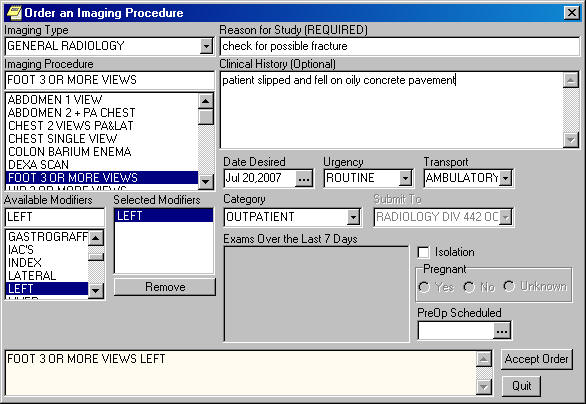 The Sign Orders window shows ? in the SC and SHD boxes for this patient.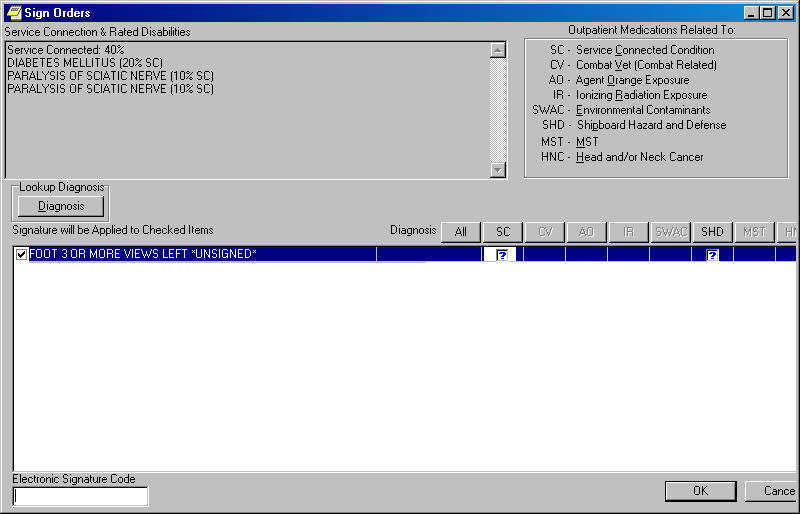 In the Sign Orders window, click Diagnosis and select ordering diagnosis 729.5 as the Primary Diagnosis.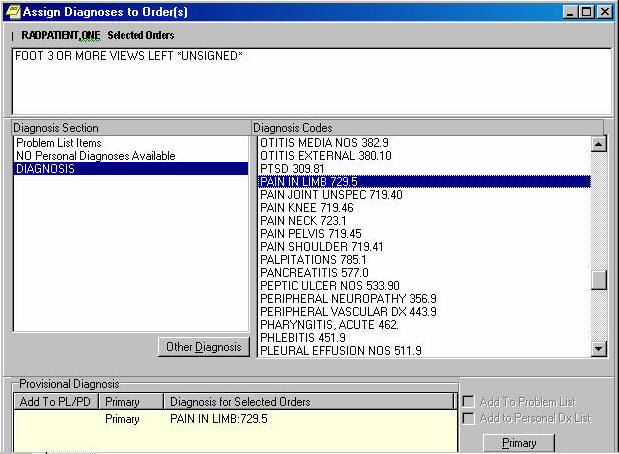 Select the SC check box to indicate Yes, and clear the SHD check box to indicate No.  Enter your electronic signature.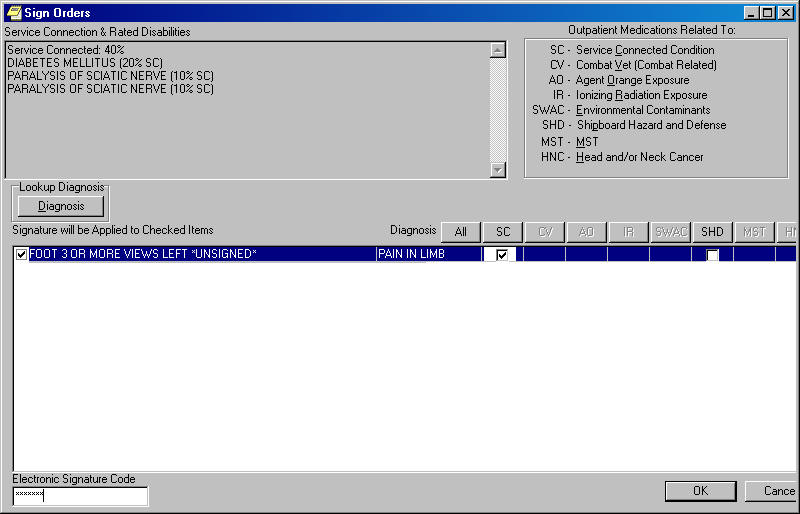 In the Radiology application, the ordering ICD diagnosis 729.5 and its associated clinical indicators are stored in the RAD/NUC MED ORDER file #75.1.RAD/NUC MED ORDERS LIST                        JUL 20,2007  11:41    PAGE 1--------------------------------------------------------------------------------NAME: RADPATIENT,ONE                    PROCEDURE: FOOT 3 OR MORE VIEWS  TYPE OF IMAGING: GENERAL RADIOLOGY    CATEGORY OF EXAM: OUTPATIENT  REQUEST STATUS: PENDING               REQUEST URGENCY: ROUTINE  ORDER: 2595790                        REQUESTING PHYSICIAN: RADPROVIDER,TWO  USER ENTERING REQUEST: RADPROVIDER,TWO  REQUEST ENTERED DATE/TIME: JUL 20, 2007@11:39:56  LAST ACTIVITY DATE/TIME: JUL 20, 2007@11:39:56  MODE OF TRANSPORT: AMBULATORY  IMAGING LOCATION: RADIOLOGY DIV 442 OOS ID 105  DATE DESIRED (Not guaranteed): JUL 20, 2007  REQUESTING LOCATION: EMERGENCY ROOM   ISOLATION PROCEDURES: NO  REASON FOR STUDY: check for possible fracture  PRIMARY ORDERING ICD DIAGNOSIS: 729.5  PRIMARY DX RELATED TO SC: YES         PRIMARY DX RELATED TO SHAD: NO CLINICAL HISTORY FOR EXAM:   patient slipped and fell on oily concrete pavement PROCEDURE MODIFIERS: LEFTSTATUS CHANGE DATE/TIME: JUL 20, 2007@11:39:56  NEW STATUS: PENDING                   COMPUTER USER: RADPROVIDER,TWOThis patch replaces the “Environmental Contaminants” label on reports and screen prompts with the “Southwest Asia Condition” label.